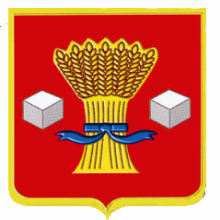 АдминистрацияСветлоярского муниципального района Волгоградской областиПОСТАНОВЛЕНИЕ25.04.2017               № 879О внесении изменений в постановление администрации Светлоярского муниципального района Волгоградской области от 14.03.2016   № 321 «Об утверждении требований к порядку разработки и принятию правовых актов о нормировании в сфере закупок для обеспечения муниципальных нужд, содержанию указанных актов и обеспечению их исполнения» 	В соответствии с частью 4 статьи 19 Федерального закона от 05.04.2013       № 44-ФЗ «О контрактной системе в сфере закупок товаров, работ, услуг для обеспечения государственных и муниципальных нужд», постановлением Правительства Российской Федерации от 18.05.2015 № 476 «Об утверждении общих требований к порядку разработки и принятия правовых актов о нормировании в сфере закупок, содержанию указанных актов и обеспечению их исполнения», руководствуясь Уставом Светлоярского муниципального района, Уставом Светлоярского городского поселения, п о с т а н о в л я ю:	1. Внести в постановление администрации Светлоярского муниципального района Волгоградской области от 14.03.2016 № 321 «Об утверждении требований к порядку разработки и принятию правовых актов о нормировании в сфере закупок для обеспечения муниципальных нужд, содержанию указанных актов и обеспечению их исполнения» следующие изменения: 	- в пункт 1 подпункты «а» и «б» требований к порядку разработки и принятию правовых актов о нормировании в сфере закупок для обеспечения муниципальных нужд, содержанию указанных актов и обеспечению их исполнения, после слов «бюджетными учреждениями» добавить слова «и муниципальными унитарными предприятиями»;	- в пункт 15 подпункт «б» требований к порядку разработки и принятию правовых актов о нормировании в сфере закупок для обеспечения муниципальных нужд, содержанию указанных актов и обеспечению их исполнения, после слов «бюджетными учреждениями» добавить слова «и муниципальными унитарными предприятиями»;	- в пункт 17 требований к порядку разработки и принятию правовых актов о нормировании в сфере закупок для обеспечения муниципальных нужд, содержанию указанных актов и обеспечению их исполнения, после слов «бюджетными учреждениями» добавить слова «и муниципальными унитарными предприятиями»;	- в пункт 22 требований к порядку разработки и принятию правовых актов о нормировании в сфере закупок для обеспечения муниципальных нужд, содержанию указанных актов и обеспечению их исполнения, после слов «бюджетными учреждениями» добавить слова «и муниципальными унитарными предприятиями».            2. Отделу по муниципальной службе, общим и кадровым вопросам администрации Светлоярского муниципального района (Сороколетовой Е.В.) разместить настоящее постановление на официальном сайте Светлоярского муниципального района Волгоградской области.          3. Настоящие постановление вступает в силу со дня подписания и распространяет свое действие на правоотношения, возникшие с 01 января 2017 года.           4. Контроль исполнения настоящего постановления возложить на экспетра администрации Светлоярского муниципального района Т.А. Ряскину.Глава муниципального района                                                               Б.Б. Коротковисп. С.Н.Орешкина